Information letterInstitute of psychology of the Russian Academy of Sciences (Moscow, Russia)Russian psychological society (Moscow, Russia)All-Russian public and state educational organization«Russian society «Znanie» (Moscow, Russia)Moscow state University. M.V. Lomonosova (Moscow, Russia)Saint Petersburg state University (Saint Petersburg, Russia)Veliko Tyrnovo University of «Saints Cyril and Methodius» (Veliko Tyrnovo, Bulgaria)Belarusian state University of Informatics and Radioelectronics(Minsk, Belarus)Aktobe regional state University. K. Zhubanova,(Aktobe, Kazakhstan)Tver state University (Tver, Russia)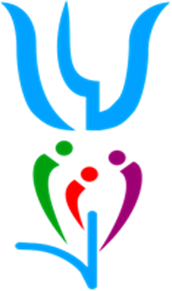 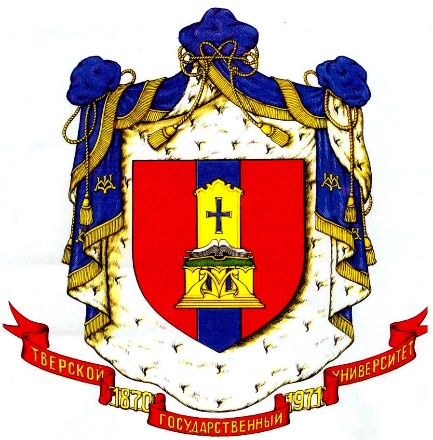 International scientific and practical conference«PSYCHOLOGY OF LABOUR, ORGANIZATION AND MANAGEMENT IN THE CONDITIONS OF MODERN TECHNOLOGIES: STATE AND PROSPECTS OF DEVELOPMENT»2-4-June 2020Conference program CommitteeCo-chairmen:Anatoly Zhuravlev, scientific Director Of the Institute of psychology of the Russian Academy of Sciences, academician of the Russian Academy of Sciences, Professor (Moscow, Russia).Yuri Zinchenko, Dean of the faculty of psychology, M. V. Lomonosov Moscow state University., President of The Russian psychological society, President of the Russian Academy of education (RAO), co-Chairman of the all-Russian public-state educational organization «Russian society «Znanie», Professor (Moscow, Russia).Members of the program Committee:Imzharova Zauresh Ubaydullovna, head of the center for advanced training of the Institute of continuing education of Aktobe regional state University. K. Zhubanova, candidate of pedagogical Sciences, associate Professor (Aktobe, Kazakhstan).Tamara Kazak, Professor of the Department of engineering psychology and ergonomics of the Belarusian state University of Informatics and Radioelectronics, doctor of psychological Sciences, Professor (Minsk, Belarus).Motsinova-Brychkova Milena Emilova, Dean of the faculty of philosophy of the University of Velikotyrnovo «Saints Cyril and Methodius», doctor of psychology, associate Professor (Bulgaria, Veliko Tyrnovo).German Nikiforov, head of the Department of psychological support of professional activity of Saint Petersburg state University, honored scientist of the Russian Federation, doctor of psychological Sciences, Professor (Saint Petersburg, Russia).Anatoly Zankovsky, head of the laboratory of labour psychology, ergonomics, engineering and organizational psychology of the Institute of psychology of the Russian Academy of Sciences, doctor of psychological Sciences, Professor (Moscow, Russia).Conference organizing CommitteeChairman:Schakowsky Lyudmila Nikolaevna, acting rector of the Tver state University, doctor of Philology, Professor (Tver, Russia).Co-chairmen:Tatyana Zhalagina, Dean of the faculty of psychology of Tver state University, head of the Department of labour Psychology and clinical psychology, doctor of psychological Sciences, Professor (Tver, Russia).Chavdarova Velislava Atanasova, head of the Department of Psychology at the University of Saints Cyril and Methodius of Veliko Tarnovo, doctor of psychology, Professor (Veliko Tarnovo, Bulgaria).Members of the organizing Committee:Yurevich Andrei Vladislavovich, Deputy Director for science of the Institute of psychology of the RAS, corresponding member of RAS, doctor of psychological Sciences, Professor (Moscow, Russia).Lelchitsky Igor Davydovich, acting Vice-rector of Tver state University for research and innovation, Director of the Institute of pedagogical education and social technologies, doctor of pedagogical Sciences, Professor (Tver, Russia).Alexander Alekseevich Grachev, leading researcher at the laboratory of labour psychology, ergonomics, engineering and organizational psychology of the Institute of psychology of the Russian Academy of Sciences, Professor of the Department of social and ethnic psychology of the Moscow humanitarian University, doctor of psychological Sciences, Professor (Moscow, Russia).Alexey Nickolaevich Gusev, Deputy head of the Department of personality psychology of the faculty of psychology of the Moscow state University for research, doctor of psychological Sciences, Professor (Moscow, Russia).Karavanova Lyudmila Jalalova, Professor of social pedagogy, Institute of foreign languages PFUR, doctor of psychological Sciences, associate Professor (Moscow, Russia)Kitov Juliet Albertovna., leading researcher, laboratory of psychology history of psychology and historical psychology, Institute of psychology RAS, doctor of psychological Sciences, Professor (Moscow, Russia).Natalia Evgenievna Vodopyanova, Professor of the Department of psychological support of professional activity of Saint Petersburg state University, doctor of psychological Sciences (Saint Petersburg, Russia).Irina Anatolievna Barilyak, Deputy Dean of the faculty of psychology of Tver state University for research, candidate of psychological Sciences, associate Professor (Tver, Russia).Elena Dmitrievna Korotkina, head of the Department of Psychology at Tver state University, candidate of psychological Sciences, associate Professor (Tver, Russia).Lyudmila Aleksandrovna Stanovova, Deputy Dean of the faculty of psychology of Tver state University for academic Affairs, candidate of psychological Sciences (Tver, Russia).Yulia Yurievna Gudimenko, Deputy Dean of the faculty of psychology of Tver state University for Informatization of the educational process, candidate of psychological Sciences (Tver, Russia).Main directions of the conferenceTheoretical problems of development of modern psychology of labour, organization and management.Historical and psychological research in the field of labour psychology, organizational psychology and management psychology.Psychological research on the use of new ICTs.Psychology of virtual organizations: problems and prospects of research.Psychology of new types of professional activity.Psychological features of human interaction with robots: «swarm» behavior of robots.Psychological problems of using robotic systems.Distant forms of labor organization (in education, industry, services, ETC.)Classical problems of labour psychology, organizational psychology and management psychology: development opportunities.Psychological problems of motivation and adaptation of the organization's personnel.Psychological and pedagogical problems of professional training of future labour subjects.Organizational environment: global risks and challenges.Conference venuePlenary meetingFederal state budgetary educational institution of Higher education«Tver state University»Tver, Zhelyabova str., 33 (Assembly hall, 2nd floor)Work of sections, master classesFaculty of psychology of Tver state University»,Tver, the Student's lane, 12 (3rd floor)Participation in the conference is equal toto professional development in the amount of 24 hoursForms of the conferenceThe conference will include plenary reports (up to 30 minutes), presentations at breakout sessions (up to 15 minutes), round tables devoted to discussions on the issues of the conference, master classes, lectures, and poster presentations. It is also possible to participate in absentia with publication in the conference proceedings.A collection of conference materials is planned to be published by the opening of the conference. Materials will be posted on the site http://elibrary.ru, which implies their indexing in the scientometric database of the RSCI.The conference will also include a youth section to which students are invited. Forms of participation-presentation with a report, publication without a report. The best papers will be published in the conference electronic collection. Participants of the youth section will receive diplomas and certificates.Working languages of the conference: Russian, English, Bulgarian.Applications for participation in the conference, as well as abstracts are accepted until 30.04.2020 by e-mail Barilyak.IA@tversu.ru (Irina Barilyak, Deputy Dean of the faculty of psychology of TvSU on science work).The conditions of publicationAbstracts of reports and speeches up to 5 pages long are accepted for publication.The editorial Board reserves the right to check incoming materials using the «Antiplagiat» software environment to identify illegal borrowings. The percentage of originality of the text, including citations from white sources, is 85 %.Articles received after April 30, 2020 will not be published and will not be returned. Materials of informational, advertising and publicistic nature are not accepted. Those who wish to present a poster report or hold a master class will inform the organizing Committee of the conference until May 8.Requirements for the application and abstracts are specified in Annex 1 (for the youth section, Annex 2). Registration of the license agreement is mandatory! To publish the submitted materials and receive the conference proceedings, you must first pay a fee of 200 rubles per 1 page. If a conference participant sends several abstracts for publication, the registration fee is paid for each report. The amount of the registration fee includes: publication of the report, electronic version of the collection, certificate of participation, conference program, handouts, coffee break.Payment for publication must be made before 08.05.2020 only after approval of the text of the article by the editorial Board. If Your article is accepted for publication, you will be sent payment details by email and a form of the license agreement.ContactsJalagina T. A., Dean of the faculty of psychologyTver state University: +7 (4822) 34-74-32e-mail: Zhalagina.TA@tversu.ruIrina Barilyak, Deputy Dean of the faculty of psychology of TvSUon scientific work: +7 (4822) 34-57-44, +7 (4822) 34-74-32e-mail: Barilyak.IA@tversu.ruAppendix 1In the electronic version the application and the article must be in separate files:1 file – full name of the author and the word «Application», for example: «Ivanov I.I. Application»; the application is made for each author in separate files;2 file – full name of the author and the word «Article»: «Ivanov I.I. Article».The submitted materials must be carefully verified by the authors both in content and in terms of compliance with technical requirements for the design.The authors are responsible for the content and design of the text.The organizing Committee reserves the right to return the author's materials for revision in order to achieve their full compliance with the technical requirements of the design.Application for participation in the conferenceMaterial structure:in Russian or Bulgarian: title of the article (centered, bold, lowercase letters), Full name of the author (s), position, academic degree, academic title, place of work, city, country (left, italics); abstract (4-6 lines, width); keywords (no more than 10, width);in English: title of the article (centered, bold, lowercase letters), Full name of the author (s), position, academic degree, academic title, place of work, city, country (left, italics); abstract (4-6 lines, width); keywords (no more than 10, width);text of the article: in Russian, English or Bulgarian, up to 5 pages; the original text must be at least 85%, and the author of the thesis is responsible for plagiarism;references: references are indicated in square brackets with the number of the page where the theoretical position or quotation used by the author of the article is located, for example, [1, p. 34-35]. Multiple sources in a single link are separated by a semicolon, for example, [1, p. 34-35; 3, p. 45]. The list of references is given at the end of the text alphabetically and should contain only the sources cited in the article (up to 10 sources).Technical requirements for registration of abstracts:font 14 pt., Times New Roman, single-spaced;font (intersign interval): scale-100%, interval-Normal, offset-None;fields everywhere 2 cm, «prohibit automatic word wrap», paragraph indent 1,25 cm, the interval between paragraphs «Before» / «After» – 0 pt;tables are placed in the text as they are mentioned. Tables should have subject headings above them. The table number is aligned to the right (Тable 1), then its name is centered on the new line;figures are placed in the text as they are mentioned and should have thematic headings. The name and number of the drawing are shown in the center under the drawing (Fig. 1. Title);font in tables and figures, captions-12 pt. Tables, diagrams, figures, formulas, and graphs must not go beyond the fields specified above. Scanned texts, formulas, figures and tables are not accepted for publication;example of a bibliographic description of a book: Yurevich A.V. Social psychology of scientific activity. M: Institute of psychology of the Russian Academy of Sciences, 2013. – 447 p.;example of a bibliographic description of the article: Volovikova M.I., Zhuravlev A.L. Implicit representations of the signs of the moral elite// Psychological journal. - 2016. - No. 3. - Pp. 50-59;example of a bibliographic description of an electronic resource: Agarkov V. A. Dissociation and borderline personality disorder [Electronic resource]// Advisory psychology and psychotherapy. - 2014. - №2. - Pp. 10-37. – Mode of access: http://psyjournals.ru/files/72305/kpip_2_2014_agarkov.pdf (accessed 19.03.2018 ).Appendix 2In the electronic version the application and the article must be in separate files:1 file – full name of the author and the word «Application», for example: «Ivanov I. I. Application»; the application is made for each author in separate files;2 file – full name of the author and the word «Article»: «Ivanov I. I. Article».3 file – scanned version of the article with the certified signature of the supervisor.The submitted materials must be carefully verified by the authors both in content and in terms of compliance with technical requirements for the design.The authors are responsible for the content and design of the text.The organizing Committee reserves the right to return the author's materials for revision in order to achieve their full compliance with the technical requirements of the design.Application for participation in the conferenceTechnical requirements for the design of materialsMaterial structure:in Russian or Bulgarian: title of the article (centered, bold, lowercase letters), Full name of the author (s), position, academic degree, academic title, place of work, city, country (left, italics); abstract (4-6 lines, width); keywords (no more than 10, width);in English: title of the article (centered, bold, lowercase letters), Full name of the author (s), position, academic degree, academic title, place of work, city, country (left, italics); abstract (4-6 lines, width); keywords (no more than 10, width);text of the article: in Russian, English or Bulgarian, up to 5 pages; the original text must be at least 85%, the responsibility for plagiarism is borne by the author of the thesis and his supervisor;references: references are indicated in square brackets with the number of the page where the theoretical position or quotation used by the author of the article is located, for example, [1, p. 34-35]. Multiple sources in a single link are separated by a semicolon, for example, [1, p. 34-35; 3, p. 45]. The list of references is given at the end of the text alphabetically and should contain only the sources cited in the article (up to 10 sources).Design:font 14 pt., Times New Roman, single-spaced;font (intersign interval): scale-100%, interval-Normal, offset-None;fields everywhere 2 cm, «prohibit automatic word wrap», paragraph indent 1,25 cm, the interval between paragraphs «Before» / «After» - 0 pt;tables are placed in the text as they are mentioned. Tables should have subject headings above them. The table number is aligned to the right (table 1), then its name is centered on the new line;figures are placed in the text as they are mentioned and should have thematic headings. The name and number of the drawing are shown in the center under the drawing (Fig. 1. Title);font in tables and figures, captions-12 PT. Tables, diagrams, figures, formulas, and graphs must not go beyond the fields specified above. Scanned texts, formulas, figures and tables are not accepted for publication;example of a bibliographic description of a book: Yurevich A.V. Social psychology of scientific activity. example of a bibliographic description of the article: Volovikova M.I., Zhuravlev A.L. Implicit representations of the signs of the moral elite// Psychological journal. - 2016. - No. 3. - Pp. 50-59;example of a bibliographic description of an electronic resource: Agarkov V. A. Dissociation and borderline personality disorder [Electronic resource]// Advisory psychology and psychotherapy. - 2014. - №2. - Pp. 10-37. – Mode of access: http://psyjournals.ru/files/72305/kpip_2_2014_agarkov.pdf (accessed 19.03.2018 ).at the end of the article, the supervisor puts a signature-permission to publish. The signature must be stamped by the institution. The scanned version is sent to the organizing Committee's email address.«PSYCHOLOGY OF WORK, ORGANIZATION AND MANAGEMENT IN THE CONDITIONS OF MODERN TECHNOLOGIES: STATE AND PROSPECTS OF DEVELOPMENT»«PSYCHOLOGY OF WORK, ORGANIZATION AND MANAGEMENT IN THE CONDITIONS OF MODERN TECHNOLOGIES: STATE AND PROSPECTS OF DEVELOPMENT»Last Name First Name PatronymicCountry, city, place of work, position, academic degree, academic titlePostal addressTelephoneE-mailReport titleForm of participation(the part with the publication, participation without a publication, the publication of paper without participation)Necessary equipment: Audio / Video / Multimedia projector, etc.Length of stayNeed for a hotel (Yes/no; single, double, triple roomTechnical requirements for the design of materials«PSYCHOLOGY OF LABOUR, ORGANIZATION AND MANAGEMENT IN THE CONDITIONS OF MODERN TECHNOLOGIES: STATE AND PROSPECTS OF DEVELOPMENT»«PSYCHOLOGY OF LABOUR, ORGANIZATION AND MANAGEMENT IN THE CONDITIONS OF MODERN TECHNOLOGIES: STATE AND PROSPECTS OF DEVELOPMENT»YOUTH SECTIONYOUTH SECTIONLast Name First Name PatronymicCountry, city, University, faculty, training direction, course.Scientific supervisor: full name, position, academic title, academic degreePostal addressTelephoneE-mailReport titleForm of participation(the part with the publication, participation without a publication, the publication of paper without participation)Necessary equipment: Audio / Video / Multimedia projector, etc.Length of stayNeed for a hotel (Yes/no; single, double, triple room)